                                                                           ŠILUTĖS R. JUKNAIČIŲ PAGRINDINĖ MOKYKLA                                            2023-2024 m. m. DARBO  RITMAIPATVIRTINTA                                                                                                  Šilutės r. Juknaičių pagrindinės mokyklos direktoriaus  2023  m. rugpjūčio  31 d.                                                                                                                                                                                                             įsakymu Nr. V1Iš viso mokosi1-4 kl. - 175 mokslo dieną   (35 sav.)5-9 kl. - 185 mokslo dienas  (37 sav.)Valstybinės šventėslapkričio 1, 2 d., gruodžio 24, 25, 26 d., sausio 1 d., vasario 16 d., kovo 11 d.,kovo 31 d, balandžio 1 d., gegužės 1 d., birželio 24 d.                    RUGSĖJIS                    RUGSĖJIS                    RUGSĖJIS                    RUGSĖJIS                    RUGSĖJIS                    RUGSĖJISSPALISSPALISSPALISSPALISSPALISSPALISSPALISLAPKRITISLAPKRITISLAPKRITISLAPKRITISLAPKRITISLAPKRITISGRUODISGRUODISGRUODISGRUODISGRUODISGRUODISSAUSISSAUSISSAUSISSAUSISSAUSISSAUSISSAUSISPA451112181925      26 PA23910161723243031PA67131420212728PA45111218192  2526PA1289151622  2923  30T6132027T4111825T18152229T6132027T3101724  31K7142128K5121926K29162330K7142128K4111825P18152229P6132027P3101724P18152229P5121926Š29162330Š7142128Š4111825Š29162330Š6132027S3101724S18152229S5121926S310172431S7142128I pusmetis1-4 kl.  2023-09-01 – 2024-01-235-9 kl.  2023-09-01 – 2024-01-31Mokinių atostogosRudens – 2023-10-30 – 2023-11-03Žiemos (Kalėdų) – 2023-12-27 – 2024-01-05Žiemos – 2024-02-19 – 2024-02-23Pavasario (Velykų) – 2024-04-02 – 2024-04-05VASARISVASARISVASARISVASARISVASARISVASARISKOVASKOVASKOVASKOVASKOVASKOVASBALANDISBALANDISBALANDISBALANDISBALANDISBALANDISGEGUŽĖGEGUŽĖGEGUŽĖGEGUŽĖGEGUŽĖGEGUŽĖGEGUŽĖBIRŽELISBIRŽELISBIRŽELISBIRŽELISBIRŽELISBIRŽELISP5121926P4111825P18  15  22  23  2429   29   P61320 27 27P3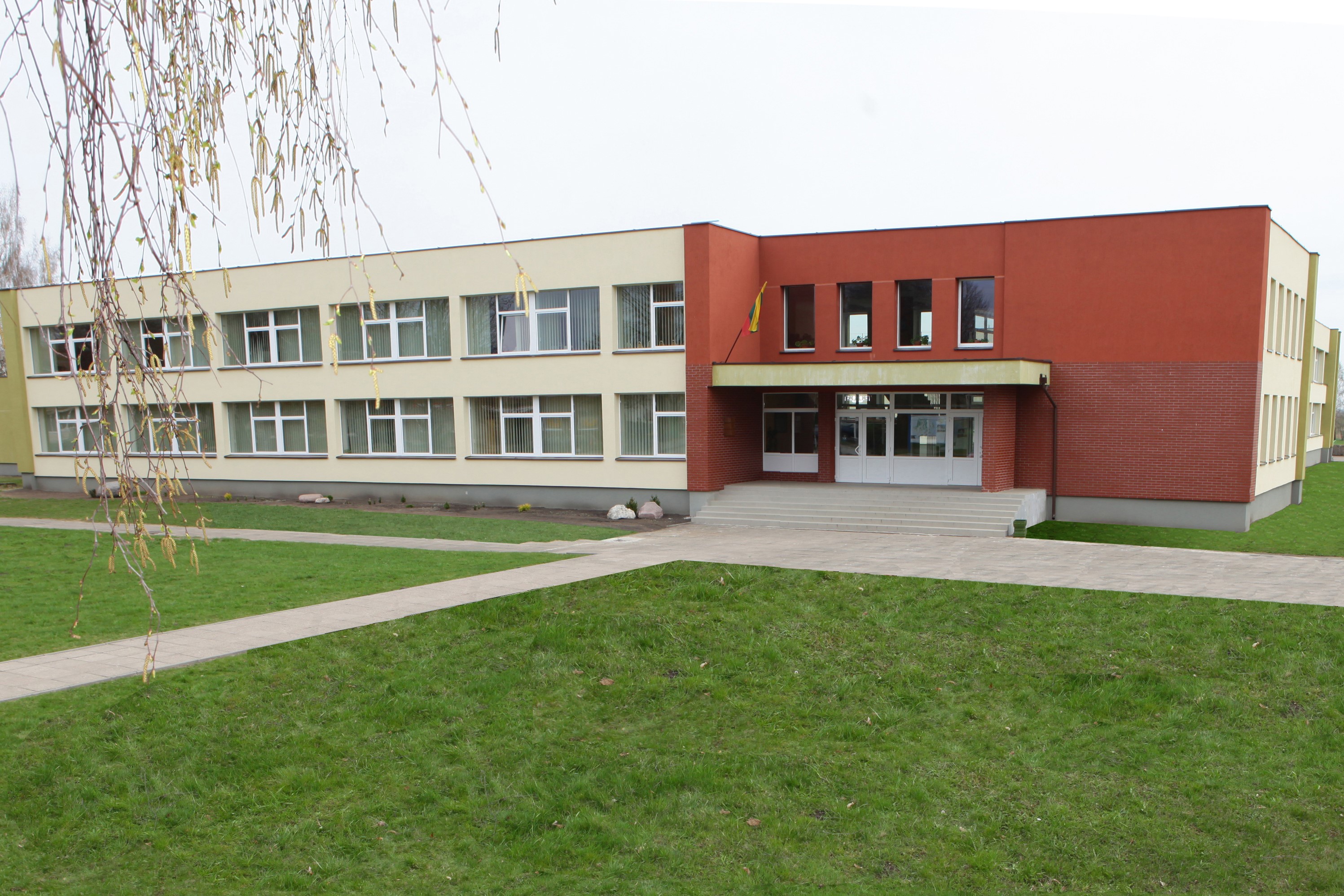 10171819 24A6132027A5121926A29  16  22  23  243030A714212828A411171819 25T7142128T6132027T310  17  22  23  24T1815222929T512171819 26K18152229K7142128K411  18  25K2916233030K6132027P291623P18152229P512  19  26P31017243131P7142128Š3101724Š29162330Š613  20  27Š4111825Š118152229S4111825S310172431S714  21  28S5121926S229162330II pusmetis1-4 kl.    2024-02-01– 2024-06-115-9 kl.    2024-02-01– 2024-06-26Mokslo metai baigiasi1-4 kl.   – 2024-06-115-9 kl.  –  2024-06-26Valstybinės šventėsUgdymo dienos integruotai veiklai AtostogosSocialinė pilietinė veikla